จ่าหน้าซองถึงส่วนการคลัง องค์การบริหารส่วนตำบลในเมือง99 ม.1 ต.ในเมือง  อ.พิมายจ.นคครราชสีมา  30110การชำระเงืน	- จ่ายธนาณัติทางไปรษณีย์	- ตั๋วแลกเงินธนาคาร	- เช็คขีดคร่อม* สั่งจ่ายในนาม องค์การบริหารส่วนตำบลในเมืองพร้อมแจ้งชื่อและที่อยู่ปัจจุบันของเจ้าของที่ดิน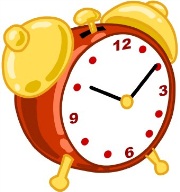 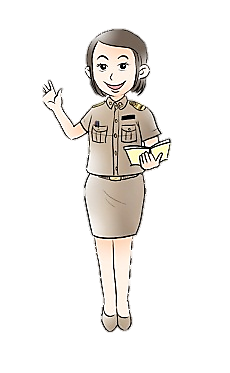 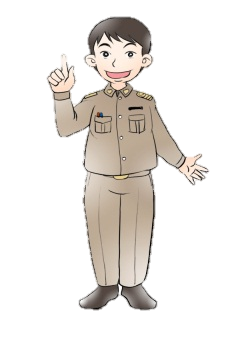 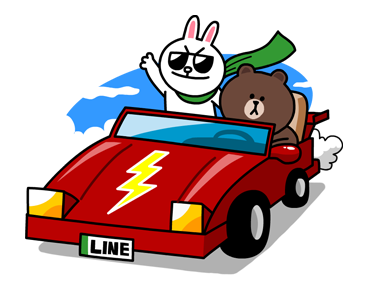 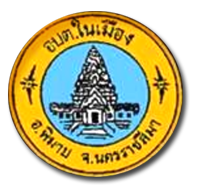 เอกสารประชาสัมพันธ์การชำระภาษีทางไปรษณีย์ประจำปี 2560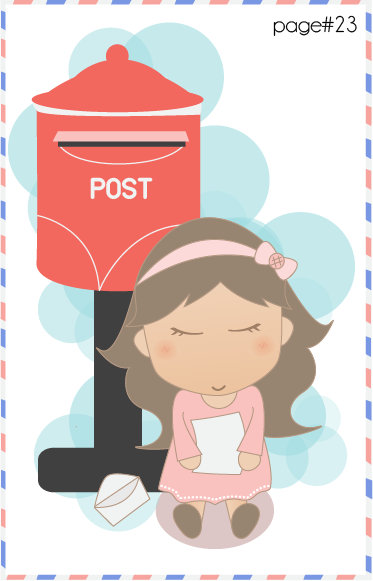 องค์การบริหารส่วนตำบลในเมืองอำเภอพิมาย  จังหวัดนครราชสีมา  โทร 044-481690, 044-4816921.ภาษีโรงเรือนและที่ดิน  	ยื่นแบบและชำระภาษีภายในวันที่ 1 มกราคม ถึง วันที่ 28 กุมภาพันธ์ของทุกปี2.ภาษีป้าย	ยื่นแบบและชำระภาษีภายในวันที่ 1 มกราคม  ถึงวันที่ 31 มีนาคม ของทุกปี3.ภาษีบำรุงท้องที่  	ยื่นแบบและชำระภาษี  ภายในวันที่ 1 มกราคม  ถึง  วันที่ 30 เมษายน  ของทุกปี	โดยต้องยื่นแบบแสดงรายการเสียภาษีต่างๆและชำระภาษี  ณ  ที่ทำการองค์การบริหารส่วนตำบลในเมืองหรือชำระภาษีทางไปรษณีย์โดยมีรายละเอียดการชำระภาษีดังนี้ :-ความหมาย	ที่ดิน  หมายความว่า  พื้นที่ดิน  และให้หมายความรวมถึงพื้นที่ที่เป็นภูเขาหรือที่มีน้ำด้วย	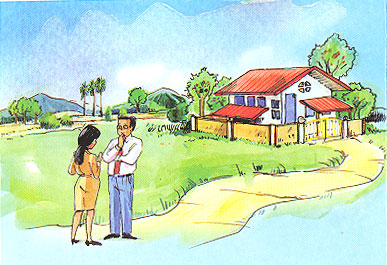 เจ้าของที่ดิน  หมายความว่า  บุคคลหรือคณะบุคคลไม่ว่าจะเป็นบุคคลธรรมดา  หรือนิติบุคคลซึ่งมีกรรมสิทธ์ในที่ดินที่ไม่เป็นกรรมสิทธ์ของเอกชน***ผู้มีหน้าที่ชำระภาษีไม่ชำระภาษีตามกำหนดต้องเสียเงินเพิ่ม  โดยมีรายละเอียดดังนี้ไม่ยื่นแบบแสดงรายการที่ดินภายในเวลาที่กำหนด  ให้เสียเงินเพิ่มร้อยละ 10 ของค่าภาษีไม่ชำระภาษีบำรุงท้องที่ภายในกำหนด  ให้เสียเงินเพิ่มร้อยละ 24 ต่อปีของจำนวนเงินที่ต้องเสียภาษีบำรุงท้องที่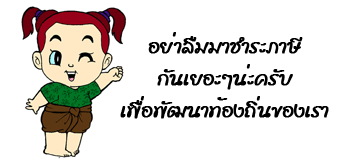 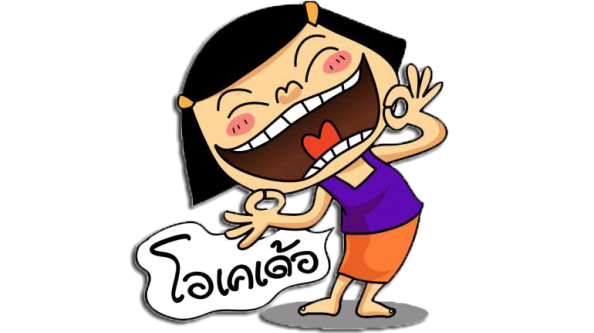 